PURPOSE: To amend Article 3.3 of the Academic Senate Bylaws.BACKGROUND: 
The Bylaws of the CSU Channel Islands Academic Senate were last revised in AY12-13. There is no mechanism for selecting a Senate Officer in the case that no nominations are received by the April 1 deadline. This proposal remedies that omissionPOLICY:Drafted by: Senate Executive Committee 2016-2017Definition(s): N/A
Policy Text: An additional subsection shall be added to Article 3.3, as detailed below.Article 3.3g)  In the event that no nominations are received for a Senate Officer position by the April 1 deadline, call for nominations for the unfilled senate office  openAny nominations made during this open call must be accompanied by a platform statementOnce a nomination is within this open call , all senators will be notified by email from Academic Senate that one or more nominations have been . The “send” time and date of this notification email will start a “clock”: any other nominations platform statements received within three days (72 hours) of the notification email will be . An election for the senate office position in question will commence four days (96 hours) after the send time of the notification email and will last one week. Article 3.3(e) and (f) will hold for any Article 3.3(g) election, with the exception of the “… before the last regularly scheduled Senate meeting of the Academic year” clause.This process will take place only if the April 1 deadline passes without nominations for a position, otherwise nominations submitted after April 1 will not be considered for any senate officer position.Exhibit(s): Current Bylaws: http://senate.csuci.edu/policies/2012-2013/bylaws-051713.pdf 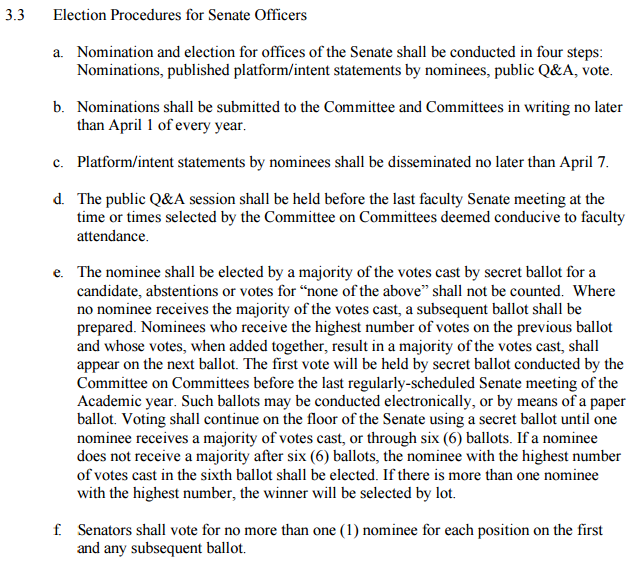 